БАШKОРТОСТАН  РЕСПУБЛИКА4Ы     		                         АДМИНИСТРАЦИЯ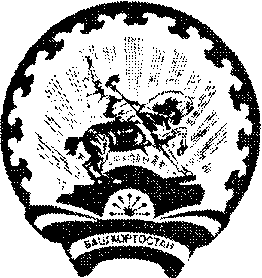 СТ*РЛЕБАШ РАЙОНЫ 					                   СЕЛЬСКОГО ПОСЕЛЕНИЯ МУНИЦИПАЛЬ РАЙОНЫНЫ:                                                              КУГАНАКБАШЕВСКИЙ СЕЛЬСОВЕТ%УFАНА%БАШ АУЫЛ СОВЕТЫ                                                               МУНИЦИПАЛЬНОГО 	РАЙОНА АУЫЛ БИЛ*М*;Е                                                                                       СТЕРЛИБАШЕВСКИЙ  РАЙОН              ХАКИМИ*ТЕ 					                                 РЕСПУБЛИКИ БАШКОРТОСТАН453172, %у2анаkбаш ауылы, М8кт8п урамы,5                                453172, с.Куганакбаш, ул.Школьная, 5                    Тел. 2-74-18                                                                                              Тел. 2-74-18                                                                                                                                                                                                                                                                                   БОЙОРОK		                                                             РАСПОРЯЖЕНИЕ 	 «07»  март  2021 йыл                              № 4                             «07»  марта  2021 г.       Во исполнение решения КЧС и ОПБ Республики Башкортостан №3 от 07.03.2021 г. создать муниципальный штаб профилактики пожаров (далее штаб) на период работы с 07 марта 2021 года до 07 июня 2021 года в следующем составе:1. Галиев Х.Т.- глава сельского поселения  – руководитель штаба; тел. 89603960701	Давлетшина  А.В.- специалист Администрации сельского поселения  – секретарь  штаба;	Члены штаба: 	Синагулова Г.Р.- управляющий делами Администрации сельского поселения;      Вильданова А.Р.- работник СДК с.Куганакбаш, (по согласованию);      Булатова З.Н. – работник СДК с. Куганакбаш, (по согласованию);      Синагулова Х. Р.- библиотекарь межпоселенческой библиотеки, (по согласованию);      Синагулов Р.Х. – депутат Совета сельского поселения Куганакбашевский сельсовет;      Яхин А.Ф.- депутат Совета сельского поселения Куганакбашевский сельсовет;     Галиева Л.Р.- депутат Совета сельского поселения Куганакбашевский сельсовет;     Давлетшин А.Б.- работник газовой службы;     Загирова Ф.Г.- актив общественный, (по согласованию);2. Обеспечить  формирование штабом  отчета –заполнение чек-листов  ежедневных профилактических мероприятий до 17.00 часов и ежедневно отправлять в ЕДДС Стерлибашевского района на электронный адрес: eddsstb@yandex.ru.3.  Контроль за настоящим распоряжением  оставляю за собой. Глава сельского поселения:	Х.Т.Галиев  Приложение к распоряжению Администрациисельского поселения Куганакбашевский сельсовет №4 от 07.03.2021 г.Сведения о проведенных ежедневных мероприятиях согласно чек-листуМуниципальное образование Куганакбашевский сельсоветДата: «____» ________2021 г.     (дата проведения мероприятия)Глава АСП Куганакбашевский  сельсовет:                             Х.Т.Галиев  № п/пМуниципальное образование(Населенный пункт –место –проведения мероприятия)МероприятиеКол-во за суткиКол-во с нарастающим итогом1Задействовано профилактических групп 2Задействовано людей в профилактических группах 3Проведено сходов граждан 4Посещено мест проживания многодетных семей5Посещено мест проживания лиц, злоупотребляющих спиртными напитками 6Посещено мест проживания лиц с ограниченными возможностями 7Посещено мест проживания одиноких, пожилых граждан 8Оказана  практическая помощь в приведении в безопасное состояние печей и электрооборудования 9Проведено встреч старостами населенных пунктов10Иные профилактические мероприятия